 РАБОЧАЯ ПРОГРАММА УЧЕБНОЙ ДИСЦИПЛИНЫ  ПОО.02  ИСТОРИЯ ЯКУТИИпрограммы подготовки квалифицированных рабочих, служащих по профессии  программы подготовки квалифицированных рабочих, служащих  по профессии  54.01.02  «Ювелир»Квалификации: Ювелир 3, 4 разрядаОгранщик вставок для ювелирных и художественных изделий 3 разрядаЯкутск, 2016Рабочая программа учебной дисциплины разработана на основе Федерального государственного образовательного стандарта среднего профессионального образования по профессии программы подготовки квалифицированных рабочих, служащих по профессии  54.01.02  «Ювелир»,  утвержденного приказом Министерства образования и науки РФ от 02.08.2013 г. №660.Организация-разработчик: Государственное автономное профессиональное образовательное учреждение  РС (Я) «Якутский промышленный техникум».Разработчик:Игнатьева Мария Васильевна, преподаватель истории СодержаниеПояснительная записка	4Общая характеристика учебной дисциплины «История Якутии» 	4Место учебной дисциплины в учебном плане	5Результаты освоения учебной дисциплины	6Содержание учебной дисциплины	7Тематическое планирование	21Технический, социально-экономический профили профессионального образования……….21Тематический план	21Характеристика основных видов учебной деятельности студентов	22Учебно-методическое и материально-техническое обеспечение программыучебной дисциплины «История Якутии»	38Рекомендуемая литература	39ПОЯСНИТЕЛЬНАЯ ЗАПИСКАПрограмма общеобразовательной учебной дисциплины «История Якутии» предназначена для изучения истории родного края в профессиональных образовательных организациях, реализующих образовательную программу среднего общего образования в пределах освоения основной профессиональной образовательной программы СПО (ОПОП СПО) на базе основного общего образования при подготовке квалифицированных рабочих, служащих и специалистов среднего звена.Содержание программы «История» направлено на достижение следующих целей:формирование у молодого поколения исторических ориентиров самоидентификации в современном мире, гражданской идентичности личности;формирование понимания истории как процесса эволюции общества, цивилизации и истории как науки;усвоение интегративной системы знаний об истории человечества при особом внимании к месту и роли Якутии в истории России;развитие способности у обучающихся осмысливать важнейшие исторические события, процессы и явления;формирование у обучающихся системы базовых национальных ценностей на основе осмысления общественного развития, осознания уникальности каждой личности, раскрывающейся полностью только в обществе и через общество;воспитание обучающихся в духе патриотизма, уважения к истории своего Отечества и родного края.Программа может использоваться другими профессиональными образовательными организациями, реализующими образовательную программу среднего общего образования в пределах освоения основной профессиональной образовательной программы СПО на базе основного общего образования; программы подготовки квалифицированных рабочих, служащих; программы подготовки специалистов среднего звена (ППКРС, ППССЗ).ОБЩАЯ ХАРАКТЕРИСТИКА УЧЕБНОЙ ДИСЦИПЛИНЫ «ИСТОРИЯ ЯКУТИИ»Система исторического образования в России должна продолжить формирование и развитие исторических ориентиров самоидентификации молодых людей в современном мире, их гражданской позиции, патриотизма как нравственного качества личности.Значимость исторического знания в образовании обусловлена его познавательными и мировоззренческими свойствами, вкладом в духовно-нравственное становление молодежи.Содержание учебной дисциплины «История Якутии» ориентировано на осознание студентами базовых национальных ценностей своего народа, формирование российской гражданской идентичности, воспитание гражданина России, сознающего объективную необходимость выстраивания собственной образовательной траектории, непрерывного профессионального роста.Особое внимание уделено историческим реалиям, оказавшим существенное влияние на «облик современности» как в России, так и в Якутии.При отборе содержания учебной дисциплины «История» учитывались следующие принципы:многофакторный подход к истории, позволяющий показать всю сложность и многомерность предмета, продемонстрировать одновременное действие различных факторов, приоритетное значение одного из них в тот или иной период;направленность содержания на развитие патриотических чувств обучающихся, воспитание у них гражданских качеств, толерантности мышления;внимание к личностно-психологическим аспектам истории, которые проявляются прежде всего в раскрытии влияния исторических деятелей на ход исторического процесса;акцент на сравнении процессов, происходивших в различных странах, показ общеисторических тенденций и специфики отдельных стран;ориентация обучающихся на самостоятельный поиск ответов на важные вопросы истории, формирование собственной позиции при оценке ключевых исторических проблем.Основой учебной дисциплины «История Якутии» являются содержательные линии: историческое время, историческое пространство и историческое движение. В процессе изучения истории рекомендуется посещение:исторических и культурных центров республики;исторических, краеведческих, этнографических, историко-литературных, художественных и других музеев (в том числе музеев под открытым небом);мест исторических событий, памятников истории и культуры;воинских мемориалов, памятников боевой славы;мест археологических раскопок.Неотъемлемой частью образовательного процесса являются выполнение обучающимися практических заданий, индивидуальных проектов, подготовка рефератов (докладов).Изучение общеобразовательной учебной дисциплины «История» завершается подведением итогов в форме дифференцированного зачета   в рамках промежуточной аттестации студентов в процессе освоения ОПОП СПО с получением среднего общего образования (ППКРС, ППССЗ).МЕСТО УЧЕБНОЙ ДИСЦИПЛИНЫ В УЧЕБНОМ ПЛАНЕУчебная дисциплина «История Якутии» является учебным предметом предложенным образовательной организацией в целях внедрения регионального компонента.В профессиональных образовательных организациях, реализующих образовательную программу среднего общего образования в пределах освоения ОПОП СПО на базе основного общего образования, учебная дисциплина «История Якутии» изучается в общеобразовательном цикле учебного плана ОПОП СПО на базе основного общего образования с получением среднего общего образования (ППКРС, ППССЗ).РЕЗУЛЬТАТЫ ОСВОЕНИЯ УЧЕБНОЙ ДИСЦИПЛИНЫОсвоение содержания учебной дисциплины «История» обеспечивает достижение студентами следующих результатов:•	личностных:сформированность российской гражданской идентичности, патриотизма, уважения к своему народу, чувств ответственности перед Родиной, гордости за свой край, свою Родину, прошлое и настоящее многонационального народа России, уважения к государственным символам (гербу, флагу, гимну);становление гражданской позиции как активного и ответственного члена российского общества и республики, осознающего свои конституционные права и обязанности, уважающего закон и правопорядок, обладающего чувством собственного достоинства, осознанно принимающего традиционные национальные и общечеловеческие гуманистические и демократические ценности;готовность к служению Отечеству, его защите;сформированность мировоззрения, соответствующего современному уровню развития исторической науки и общественной практики, основанного на диалоге культур, а также различных форм общественного сознания, осознание своего места в поликультурном мире;сформированность основ саморазвития и самовоспитания в соответствии с общечеловеческими ценностями и идеалами гражданского общества; готовность и способность к самостоятельной, творческой и ответственной деятельности;толерантное сознание и поведение в поликультурном мире, готовность и способность вести диалог с другими людьми, достигать в нем взаимопонимания, находить общие цели и сотрудничать для их достижения;•	метапредметных:умение самостоятельно определять цели деятельности и составлять планы деятельности; самостоятельно осуществлять, контролировать и корректировать деятельность; использовать все возможные ресурсы для достижения поставленных целей и реализации планов деятельности; выбирать успешные стратегии в различных ситуациях;умение продуктивно общаться и взаимодействовать в процессе совместной деятельности, учитывать позиции других участников деятельности, эффективно разрешать конфликты;владение навыками познавательной, учебно-исследовательской и проектной деятельности, навыками разрешения проблем; способность и готовность к самостоятельному поиску методов решения практических задач, применению различных методов познания;готовность и способность к самостоятельной информационно-познавательной деятельности, включая умение ориентироваться в различных источниках исторической информации, критически ее оценивать и интерпретировать;умение использовать средства информационных и коммуникационных технологий в решении когнитивных, коммуникативных и организационных задач с соблюдением требований эргономики, техники безопасности, гигиены, ресурсосбережения, правовых и этических норм, норм информационной безопасности;умение самостоятельно оценивать и принимать решения, определяющие стратегию поведения, с учетом гражданских и нравственных ценностей;•	предметных:сформированность представлений о современной исторической науке, ее специфике, методах исторического познания и роли в решении задач прогрессивного развития Якутии в глобальном мире;владение комплексом знаний об истории Якутии и человечества в целом, представлениями об общем и особенном в мировом историческом процессе;сформированность умений применять исторические знания в профессиональной и общественной деятельности, поликультурном общении;владение навыками проектной деятельности и исторической реконструкции с привлечением различных источников;сформированность умений вести диалог, обосновывать свою точку зрения в дискуссии по исторической тематике.СОДЕРЖАНИЕ УЧЕБНОЙ ДИСЦИПЛИНЫВведение. История Якутии — часть российской истории.I. Первобытное общество на территории ЯкутииЯкутия в каменном веке. Заселение человеком территории Якутии. Археологические находки. Этапы первобытной истории человечества: палеолит, мезолит, неолит. Три культуры неолита: сыалахская, белькачинская, ымыяхтахская. Гипотеза Диринг-Юряха.Эпоха палеометаллов. Первые изделия из металлов. Использование бронзы: наконечники копий, мечи, ножи, другие орудия. Переход от бронзового века к железному (II в. до н.э. – V в. н.э.).II. Происхождение народа сахаГипотезы о происхождении народа саха. Предположения об этногенезе (происхождении) якутского народа учеными-исследователями: Ф. Страленберг, Я. Линденау, Г.В. Ксенофонтов, А. Бернштам, С.А. Токарев, И.В. Константинов, И.Е. Зыов, Л.Н. Гумилев, А.П. Окладников, С.Е. Малов, А.И. Гоголев.Ючкурыканы – наши тюрские предки, наиболее многочисленные и сильные народы Прибайкалья. Хозяйство курыкан: скотоводство, земледелие. Жилище, письменность, искусство. Переселение на территорию Якутии.Основные понятия: гипотеза, каганат,ил, уйгуры, сыгин, Тюрский каганат.III. Присоединение Якутии к Российской империиПрисоединение Якутии в эпоху Тыгына. Якуты – один из многочисленных народов Сибири. Процесс складывания раннефеодального классового общества. Формирование патриархально-феодального общества. Объединение якутов в небольшие территориально-родовые группы. Тойоны – старейшины и военные предводители: Тыгын, Легой, Мымак. Хозяйство якутов. Скотоводство, собирательство. Жилище якутов: балаган, юрта. Соседи якутов: эвеки, эвены, юкагиры.Колонизации Якутии. Мангазейская экспедиция во главе П.Д. Пянда. Экспедиции А. Добрыньского, М.В. Васильева, И.Галкина. Русские землепроходцы П.И. Бекетов, В. Шахов. Главная цель освоения Сибири и Якутии – захват «мягкой рухляди» - пушнины. Ясак – царский налог пушниной. 1632 г. – основание Ленского острога. Социальные конфликты в Якутии в XVII в.Географические открытия русских землепроходцев. С.И. Дежнев, Е.П. Хабаров, В.В. Атласов.Общая характеристика присоединения Якутии к России. Присоединени – неизбежный исторический процесс. Возникновение селений, городов, появление транспорта. Приобщение к земледелию, развитие культуры: письменность, образование, медицина.Основные понятия: ясак, аманат, колонизация, тойон, сын боярский, воевода, острог, батыя.IV. Якутия в составе Российской империи в XVIII векеЯкутский тойонат. Зависимость якутов от своих тойонов. Царская политика сотрудничества с тойонами. Первая поездка якутских представителей к царю в Москву: Мазары Бозеков, НоктоНикин, Трека Орсукаев (1676 г.). Вторая поездка: Мазары Бозеков, ЧюкаКапчиков, Чугун Бодоев (1680 г.). Первая ясачная комиссия. С. Сыранов. Поездка в Москву (1768 г.). А.Аржаков – тойон, голова Борогонского улуса. Его поездка в Санкт-Петербург с «Планом о якутах» (1789 г.).Аграрные и ясачные реформы. Перепись населения Якутии. «Соболино-лисья» система распределения земли.Работа ясачной комиссии. Система двойной эксплуатации народа: царизма и местного тойонства. Столкновения с чукчами.Христианизация Якутии. Начало массового крещения якутов в конце 60-70-х гг. XVIII в. Архиепископ Иннокентий.Распространение земледелия. Огневая и переложная системы земледельческого хозяйства.I и II Камчатские экспедиции. Экспедиция под руководством В. Беринга (1725-1730 гг.). А.И. Чириков. Я.И. (Якоб Иоганн) Линденау.Культура народов Якутии в XVIII веке. Фольклор: олонхо, тойук, сказки, скороговорки, загадки, пословицы и поговорки. Ысыах – праздник наступления лета. Посуда (из дерева и бересты). Одежда (из обработанных оленьих и жеребячьих шкур, из соболиных, рысьих, лисьих шкур).Культура эвенков, эвенов, юкагиров, чукчей.Основные понятия: христианизация, ысыах.V. Якутская область в I-й половине XIX векаГосударственное управление и хозяйство якутов. Преобразование Якутского округа в Якутскую область. Структура областного управления Якутии. Деление Якутской области на округа.Степная дума – первый опыт якутского самоуправления. «Устап об управлении инородцев». М.М. Сперанский. И.Е. Мигалкин. Степная дума Якутского округа, ее функции.На службе Отечеству. Участие якутов в военных действиях: в Отечественной войне 1812 г., в обороне Севастополя во время Крымской войны.Декабристы в якутской ссылке. Н.Ф. Заикин, А.В Веденяпин. А.А. Бестужев-Марлинский, М.И. Муравьев-Апостол, Н.А. Чижов, А.Н. Андреев, З. Чернышев, М.А. Назимов, Н.С. Бобрищев-Пушкин, С.Г. Краснокутский, П.Ф. Выгодовский. Вклад декабристов ав развитие культуры народов Якутии.Классная система землепользования. Разделение на пять классов. Василий Манчары – народный герой Якутии.Основные понятия: инородцы, Якутская Степная дума, классная система землепользования.VI. Якутия во II-й половине XIX векаАграрные отношения и скотоводство. Первые якутские города. Численность городского населения. Занятия и быт якутов. Основные виды повинностей: отработочная, продуктовая, денежная. Кузнечное дело якутов.Ленские золотые прииски. Витимо-олекминские золотые прииски. Якутские купцы.Политические ссыльные в Якутии: старообрядцы, провинившиеся вельможи, некоторые участники пугачевского восстания, религиозные сектанты-скопцы, польские повстанцы, народники, участники первых рабочих кружков и союзов, польские социалисты и другие революционеры. Вилюйский узник Н.Г. Чернышевский.Политссыльные социал-демократы. «Монастыревская трагедия».К.Г. Неустроев (Урсик) – первый якутский революционер.Научное изучение Якутии. Шергинская шахта. А.Ф. Миддендорф, Р.К. Маак. Сибиряковская экспедиция. И.И. Майнов, Н.А. Виташевский, В.М. Ионов, Э.К. Пекарский, В.Ф. Трощанский, В.Л. Серошевский.Культура Якутии в XIX веке. Образование. Просвещение и медицина. КэттиМарсден – английская сестра милосердия. Открытие гарнизонной, духовной, церковно-приходских, казачьей школ. Публичная библиотека. Изучение якутского языка. А.Я. Уваровский.Основные понятия:ВСОРГО, этнография, кыстык, сайылык, «Монастыревская трагедия», народничество.VII. Якутия в начале XX векаСоциально-экономическое положение Якутии в начале XX века. Перепись 1917 г. Животноводство и сельское хозяйство. Товарное производство, торговля и денежное обращение. Административное устройство Якутской области 1899 г. Положение бедноты. Распределение населения по уездам. Численность и национальный состав населения. Расселение населения Якутской области по округам.Развитие торгового капитала. Якутск – крупный центр торговли на северо-востоке России. Развитие водного транспорта. Оймяконский купец Н.О. Кривошапкин. Меценатство. Н.Д. Эверстов, П.И. Захаров, Г.В. Никифоров (Манньыаттаахуола), М.Г. Васильев – известные якутские меценаты.«Романовка» - вооруженный протест якутских политссыльных.События революции 1905-1907 гг. в Якутии. Революционные демонстрации, забастовка почтово-телеграфных служащих. «Союз якутов».Ленский расстрел. Положение рабочих приисков. Забастовка Апрелевского и Андреевского приисков. Экономические требования рабочих. Кровавые события.Якутская интеллигенция. А.Е. Кулаковский (Ексекюлях). В.В. Никифоров (Кюлюмнюр). Г.В. Ксенофонтов. С.А. Новгородов. Иеронимах Алексий (Алексей Оконешников). Г.Н. Слепцов. П.Н. Сокольников. Губернатор И.И. Крафт.Инородческий съезд 1912 года. Участие якутян в первой мировой войне. 42 якутский полк. И. Андросов, М. Хоютанов, Ф. Слепцов, В. Коробейников, В. Федулов.Февральская революция 1917 г. в Якутске. Свержение царской власти. Создание и деятельность ЯКОБ (Якутский комитет общественной безопасности. «Якутский трудовой союз федералистов». Газета «Якутский голос».Основные понятия: «Романовка», «Союз якутов», Ленский расстрел, ЯКОБ.VIII. Установление советской власти и гражданская война в Якутии(лето 1918 – осень 1922)«Красный» переворот 1 июля 1918 г. Начало гражданской войны в Якутии. Установление советской власти в Якутске. Первые мероприятия новой власти. Меры по укреплению органов новой власти.Контрпереворот противников советской власти. Раскол в исполкоме Якутского совета. Ноябрь 1918 г. – распространение власти адмирала А.В. Колчака.Свержение колчаковской администрации. Восстановление власти Советов. Репрессии против главных руководителей колчаковского режима. Формирование нового состава ревкома (М.К. Аммосов, Х.А. Гладунов, П.А. Ойунский). Политика «военного коммунизма».Образование Якутской АССР. Проект Положения об образовании ЯАССР. 27 апреля 1922 г. – образование ЯАССР. Создание единой системы органов государственной власти.Новое обострение вооруженной борьбы. Ликвидация повстанчества. Создание корнетом В.А Коробейниковым Нельканского вооруженного отряда. Повстанческое вооруженное движение. Прибытие красных отрядов в Якутию. К.М. Котрус. Н.А. Каландаришвили. К.К. Байкалов. И.Я. Строд. Новый состав президиума губбюро РКП (б). И.Н. Барахов. С.Ю. Широких-Полянский.Основные понятия: Центросибирь, Наркомнац, корнет, есаул, ЧОНIX. Обновление на началах НЭП (осень 1922 – 1928)Переход к мирной жизни. Или снова война? Выборы в наслежные и улусные Советы. I Якутская областная конференция. Разгром войск А.Н. Пепеляева.НЭП и сельское хозяйство. Проведение земельной реформы. Меры по восстановлению денежного обращения. Положительные социально-экономические результаты НЭПа.Первые шаги в развитии промышленности. Электрификация. Добыча золота. Ленский водный путь. Строительство грунтовой дороги. Первый пароход и первый самолет.Общественно-политическая обстановка. «Тунгусское восстание». Якутские «конфедералисты». П.В. Ксенофонтов. Смена партийно-советского руководства Якутии.Культура и новая власть. I съезд учителей Якутии. Культурно-просветительская работа. Создание общества «Саха омук». Издание произведений А.Е. Кулауовского, А.И. Софронова, П.А. Ойунского, А.А. Иванова-Кюндэ, С.Р. Кулачикова-Элляя, Д.К. Суорун-Омоллона. Якутский драматический театр. Научное изучение Якутии.Основные понятия: десятина, Тоз, ВСНХ, концессия, акционирование, ликпункты, красный уголок.X. От НЭПа к административно-командной системе (1929 – июнь 1941)В русле ускоренной индустриализации. Трест Якутзолото. Закладывание основы промышленности местного значения. Ликвидация частных предприятий. Добыча угля. Развитие водного, наземного и воздушного транспорта.«Сплошная коллективизация». Создание кооперативов. Массовая коллективизация и ликвидация кулачества как класса. Создание МТС. Кампания по «выявлению и искоренению кулачества».Под властью тоталитаризма. Ужесточение политического режима. «Чистка партии» от инакомыслящих и «классово чуждых». Принятие Конституции ЯАССР. Выборы в Верховный Совет СССР, РСФСР и ЯАССР. Репрессии против интеллигенции.Жесткая политизация культуры. Расширение сети народного образования. Изменения в социально-культурной сфере. Создание Союза писателей, художников, музыкантов. Произведение якутских писателей. Фольклор. Искусство. Театральное искусство. Музыка.Основные понятия:коллективизация, кулачество, МТС, «инакомыслящий».XI. Участие народов Якутии в Великой Отечественной войне 1941-1945 гг.Якутия в начале войны. Добровольческое движение об отправке на фронт. Участие якутян в разгроме фашистов под Москвой и в других зимних операциях.На коренном переломе войны. Вторая массовая мобилизация в армию. Участие якутян в битвах и сражениях войны: в Сталиградской битве, Курской битве, Харьковском сражении, Ржевско-Вяземской и Демянской операциях, прорыве блокады Ленинграда.Ф.К. Попов, К.К. Карпов и другие.На завершающем этапе войны. Участие якутян в Ясско-Кишиневской операции, освобождении Болгарии, Венгрии и других государств, Берлинской операции, боях с Японией.Доблестный труд в тылу. Рыболовство. Пушнозаготовка. Сельское хозяйство. Сбор средств на постройку танковых колонн. Негативные социально-демографические изменения. Доблесть и героизм якутян.XII. Якутия в условиях послевоенного развития советского общества и попытки его либерализации (1946 – 1964)Промышленность: новые горизонты. Комплексная экспедиция Южной Якутии. Обнаружение угольных и газовых месторождений. Кимберлитовые трубки. Создание треста «Якуталмаз». Золотодобывающая промышленность. Добыча олова. Автомобильный и воздушный транспорт.Сельское хозяйство: проблемы и попытка реформ. Трудности колхозов. Строительство мелких электростанций. Подготовка руководящих кадров колхозов. Реорганизация МТС. Урезывание личных подсобных хозяйств.От сталинской диктатуры к номенклатурной власти. Борьба против «космополитов» и «отступников». Кампания борьбы с «национализмом». Политика насильственной депортации в Якутии. Монополизация общественно-политической жизни. Партийные, комсомольские, профсоюзные организации и Советы.Культура в условиях идеологического давления и «оттепели». Переход к всеобщему семилетнему образованию. Расширение сети среднего специального образования. Открытие ЯГУ. Создание Якутского филиала АН СССР. Здравоохранение. Развитие литературы. Театр. Музыка. Искусство.Основные понятия: «космополиты», депортация, монополизация, «оттепель».XIII. Якутия в условиях назревания кризиса советского общества (1965 – 1984)Якутия – горнорудный регион страны. Алмазо и золотодобывающая промышленность. Добыча угля. Вилюйская ГЭС, Якутская ГРЭС. Водный, автомобильный и воздушный транспорт.От колхозного производства к совхозному. Рост численности рабочих совхозов. Обеспечение сельского хозяйства специалистами. Малоэффективность сельского хозяйства.Социально-демографическая ситуация. Миграционные процессы. Рост численности рабочего класса. Изменение этнической ситуации. Урбанизация. Низкий уровень средней продолжительности жизни. Экологические проблемы.Всевластие партийно-советской номенклатуры. Органы государственной власти. Профсоюзы. Отчуждение населения от реальной власти. Застойные процессы в общественно-политической жизни.В общем русле советской культуры. Всеобщее среднее образование. Укрепление связи школы с производством. ЯГУ – крупный учебный и научный центр. Якутский филиал СО АН СССР. Культурно-просветительная работа. Музейное дело. Литература. Сценическое искусство. Музыка. Изобразительное искусство.Основные понятия: совхоз, миграция, урбанизация, номенклатура.XIV. Якутия в годы «перестройки» и крушения советской политической системы (1985 – октябрь 1993)Экономика: в поисках пути выхода из застоя. Политика «перестройки». Переход к рыночным отношениям. Приватизация. Массовое раздробление бывших совхозов на мелкие крестьянские хозяйства. Развал предприятий промышленности местного значения. Спад промышленного и сельскохозяйственного производства.Демократизация общественно-политической жизни. Реформы по «всестороннему совершенствованию социализма» («перестройка»). Гласность. Общество «Саха кэскилэ», союз «Саха омук», общественно-политический клуб «Радикал», «Народный фронт». Первый президент РС(Я) М.Е. Николаев. Распад СССР. Становление структуры политической системы. 1993 г. – принятие новой Конституции РФ.Новые тенденции в культуре. Народное образование. ВУЗы. Создание АН РС(Я). Создание Республиканского Дома народного творчества. Литература. Театральное искусство. Живопись. Графика. Скульптура. Прикладное искусство.XV. Якутия в условиях постсоветской политической системы(октябрь 1993 – 2003)Республика Саха (Якутия) – субъект Российской Федерации. Изменения несоответствий в Конституции РС(Я). Первые выборы в Государственное Собрание Республики (Ил Тумэн). Символы РС(Я). Взаимодействие между различными ветвями государственной власти РФ и ее субъекта – РС(Я). Внешнеэкономические связи с другими странами.Экономические реформы: ход и проблемы. Формирование смешанного типа экономики. Продолжение приватизации. Акционерная компания Саханефтегаз. Создание новой банковской системы. Структурная перестройка экономики. Решение проблем строительства железной дороги. Аграрная реформа. Снижение производства всех видов сельхозпродуктов. Сокращение численности населения.Социальная политика. Социальная поддержка слабозащищенных, нетрудоспособных слоев населения. Внимание на обеспечение стабильного финансирования учреждений социальной сферы. Создание рабочих мест для трудоспособного населения. Ухудшение социально-экономических условий сельского населения. Внутренняя миграция населения. Некоторые позитивные изменения в социальной сфере.Культура на пути возрождения и развития. Перемены в сфере образования. Расширение системы высшего образования. Развитие науки. Создание Академии духовности РС(Я). Литература. Изобразительное искусство. Театр. Кинематограф. Традиционная культура народов республики. Расширение культурных связей.Основные понятия: Ил Тумэн, приватизация, акционерная компания.XVI. Якутия в начале XXI векаПрезидент РС (Я) Штыров В.А. Политические реформы. Конституция РС (Я). Обеспечение гражданского согласия и единства общества. Государственные символы РС (Я). Экономика и социальная сфера республики. Президент РС (Я) Борисов Е.А.ТЕМАТИЧЕСКОЕ ПЛАНИРОВАНИЕПри реализации содержания общеобразовательной учебной дисциплины «История Якутии» в пределах освоения ОПОП СПО на базе основного общего образования с получением среднего общего образования (ППКРС, ППССЗ) максимальная учебная нагрузка обучающихся составляет:по профессиям СПО технического и социально-экономического профилей профессионального образования — 36.ТЕХНИЧЕСКИЙ И СОЦИАЛЬНО-ЭКОНОМИЧЕСКИЙПРОФИЛИ ПРОФЕССИОНАЛЬНОГО ОБРАЗОВАНИЯТематический планОжидаемый результат обученияДля учащихся:в конце обучения курса учащиеся должны владеть базовыми знаниями в области краеведения: исторического прошлого и настоящего родного края;определять на основе учебного материала причины и следствия важнейших исторических событий;объяснять свое отношение к наиболее значительным событиям и личностям истории России и Якутии, достижениям культуры;должны владеть знаниями и навыками исследовательской работы, позволяющими принимать участие в школьных, городских, республиканских и всероссийских мероприятиях (викторинах, конференциях, конкурсах, олимпиадах…);овладеть мультимедийными ресурсами и компьютерными технологиями для обработки, передачи, систематизации информации;использовать приобретенные знания и умения в практической деятельности и в повседневной жизни;осознать себя как представителя исторически сложившегося гражданского, этнокультурного, конфессионального сообщества, гражданина России.Для учителя:воспитывать у школьников чувство патриотизма, любви к родному краю, гордости за его прошлое, за свой народ;разработка занятий (поурочные планы, презентации…) и дистанционного курса;внедрение новых технологий обучения в работе с учащимися через Сетевую школу управления образования (sns.yaguo.ru);личностный и профессиональный рост.Учебно-методическое и материально-техническое обеспечениеобразовательного процессаУчебные пособия:«История Якутии» (с древнейших времен до 1917 г.). Н.И. Васильев; 1-е изд. – Якутск: Бичик, 2004. – 152 с., ил.«История Якутии» (1917 – 2003). Авт.–сост. В.И. Пестерев и др.; Под ред. М.М. Хатылаева. – 2-е изд., доп. – М.: Омега –Л, 2005. – 229 с., с илл.Рабочая тетрадь по истории Якутии (с древнейших времен до 1917 г.) /О.Ф. Козаева; Якут. Финанс. - экон. колледж им. И.И. Фадеева – фил. ФГОУ ВПО «Акад. бюджета и казаначейства М-ва финансов Рос. Федерации». – Якутск: Компания «Дани АлмаС», 2009. – 100 с.Учебное оборудование и компьютерная техника:Блок системный с клавиатурой и мышкой.Монитор.Мультимедиа-проектор.Слайд-проектор.Интерактивная доска.Телевизор.Использованные источники информации:Интернет-источники:http://www.outdoors.ru/region/yakut/yak11.phphttp://www.yakutskhistory.net/http://fatalita.diary.ru/p181894764.htm?oamhttp://www.ethnomuseum.ru/geografiya-sibirihttp://zaimka.ru/borisov-tygyn/http://www.hrono.ru/biograf/bio_d/dezhnev_si.phphttp://ru.wikipedia.org/wiki/%D0%98%D0%BD%D0%BD%D0%BE%D0%BA%D0%B5%D0%BD%D1%82%D0%B8%D0%B9_%28%D0%92%D0%B5%D0%BD%D0%B8%D0%B0%D0%BC%D0%B8%D0%BD%D0%BE%D0%B2%29http://www.emaproject.com/lib_view.html?id=pb00001811#p2|6|nhttp://olonkholand.ru/o-yakutii/ob-olonkhohttp://ru.wikipedia.org/wiki/%D0%91%D0%B5%D1%81%D1%82%D1%83%D0%B6%D0%B5%D0%B2,_%D0%90%D0%BB%D0%B5%D0%BA%D1%81%D0%B0%D0%BD%D0%B4%D1%80_%D0%90%D0%BB%D0%B5%D0%BA%D1%81%D0%B0%D0%BD%D0%B4%D1%80%D0%BE%D0%B2%D0%B8%D1%87http://videolain.tmweb.ru/%D0%BD%D0%BE%D0%B2%D0%BE%D1%81%D1%82%D0%B8/staduhin-mihail-vasilevichhttp://www.gulagmuseum.org/showObject.do?object=483450&language=1http://kyndeli.narod.ru/peaple_otes_aleksiy.htmhttp://ilin-yakutsk.narod.ru/2001-2/72.htmЦОР:Презентации:«Анализ и исследование найденных останков неизвестного ископаемого»;«Присоединение Ленского края к русскому государству»;«Традиционная культура народа саха»;«Русские землепроходцы»;«История седла моего прадедушки»;«Мои знаменитые земляки»;Тренажеры «Проверь себя».Фильмы:http://www.youtube.com/watch?v=jGXng4QrN1Qhttp://www.youtube.com/watch?v=0pRq-blwG-8http://www.youtube.com/watch?v=3oWGuy6lQ24&feature=youtu.behttp://www.youtube.com/watch?v=j2o0DmQjK3wРекомендуемая литература для учителя и учащихся:Алексеев А.А. Забытый мир предков. - Якутск, 1993.Алексеев А.А. Песенно-танцевальное искусство эвенов Верхоянья. - Якутск, 1991.Алексеев А.Н. Древние культуры Якутии. - Новосибирск, 1994.Алексеев А.Н. Первые русские поселения XVII-XVIII вв. на Северо-Востоке Якутии. - Новосибирск, 1996.Алекссев А.Н. Петроглифы Олекмы. - Иркутск, 1987.Антонов Н.К. Наследие предков. - Якутск, 1994.Аргунов И.А. Социальное развитие якутского народа. - Новосибирск, 1985.Археологические памятники Якутии: Бассейны Алдана и Олекмы. - Новосибирск, 1994.Афанасьев В.Ф. Школа и развитие педагогической мысли в Якутии. - Якутск, 1966.Багдарын Сюльбэ. Топонимика Якутии. - Якутск, 1985.Бахрушин С.В. Исторические судьбы народов Якутии: Сборник статей “Якутия”. - Л.,1927.Бахрушин С.В., Токарев С.А. Якутия в XVII в. - Якутск, 1953.Башарин Г.П. История аграрных отношений в Якутии (60-е годы XVII-середина XIX вв. ). - М., 1956.Башарин Г.П. История животноводства в Якутии второй половины XIX-начала XX вв. - 1962.Башарин Г.П. История земледелия в Якутии (XVII в.-1917 г.). Т.1. - Якутск, 1989; Т.2. 1990.Башарин Г.П. Некоторые вопросы историографии вхождения Сибири в состав России. - Якутск, 1971.Башарин Г.П. Три якутских реалиста-просветителя. - Якутск, 1994.Богораз-Тан В.Г. Чукчи. Ч.1. - Л., 1934.Борисов М.Н. Преобразование быта на Крайнем Севере. - Якутск, 1975.Борьба за установление и упрочение Советской власти в Якутии. Ч.1. - Якутск, 1957; Ч.1. кн.2. - 1958; Ч.2, кн.2. - 1962.Василевич Г.М. Эвенки. - Л., 1969.Васильев Н.И. «История Якутии» (1917 – 2003). – Якутск: Бичик, 2004.Всеякутские съезды Советов: Документы и материалы 1922-1937. - 1972.Гоголев А.И. История Якутии (обзор исторических событий до нач.XX в.): Монография. Якутск, 2005 . Гоголев А.И. Якутия: Век ХХ (1917-2000 гг.): Монография. Якутск, 2001.Гоголев А.И. Мифологический мир якутов: божества и духи покровители. - Якутск, 1994.Гоголев А.И. Якуты (проблемы этногенеза и формирование культуры). - Якутск, 1993.Гоголев З.В. Социально-экономическое развитие Якутии (1917 - июнь 1941). - Новосибирск, 1972.Гоголев Н.А. Осуществление ленинских идей электрофикации в Якутии. - Якутск, 1971.Горохов С.Н. Ысыах. Якутская коллекция в Британском музее. - Якутск, 1993.Гумилев Л.Н. Древние тюрки. - М., 1993.Гумилев Л.Н. Этногенез и биосфера Земли. - Л., 1990.Гурвич И.С. Культура северных якутов-оленеводов (XVII-XIX вв.). - М., 1977.Диков Н.Н. Древние костры Камчатки и Чукотки. - Магадан, 1969.Дьяконов А.Л. Пушной промысел в Якутии конца XVIII - середина XX века. - Новосибирск, 1990.Зыков Ф.М. Поселения, жилища и хозяйственные постройки якутов (XVII-начало XX вв.). - Новосибирск, 1989.Иванов В.Н. Историческая мысль в России XVIII- середины XIX вв. о народах Северо-Востока Азии. - М., 1989.Иванов В.Н. Социально-экономические отношения у якутов (XVII век). - Якутск, 1966.Иванов В.Ф. Письменные источники по истории Якутии XVII века. - Новосибирск, 1979.Иванов В.Ф. Социально-экономические отношения в Якутии (конец XVII- нач.XIX вв.). - Новосибирск, 1992.Избеков Д.Д. Якутяне в боях за Родину. - Якутск, 1966.Избеков Д.Д. Золотые звезды. - Якутск, 1963.Из истории политической ссылки в Якутии. - Якутск, 1977.История Якутской АССР. Т.1. - М.-Л.; Т.2. - М., 1957; Т.Ионова О.В. Город Якутск. - Якутск, 1951.Ковлеков С.И. Сельское хозяйство Якутии (1946-1970 гг.). - Якутск, 1992.Ковлеков С.И. Социалистическое соревнование в Якутии (1935-1958 гг.). - Якутск, 1988; (1959-1988 гг.) - 1992.Коллективизация сельского хозяйства Якутской АССР 1928-1940 гг. - Якутск, 1978.Кочмар Н.Н. Писаницы Якутии. История и культура Востока Азии. - Новосибирск, 1994.Ксенофонтов Г.В. Урангхай-сахалар. Очерки по древней истории якутов. Т.1. в 2-х книгах, 1992.Ксенофонтов Г.В. Шаманизм. Избранные труды. ( Публикации 1928-1929гг.) - Якутск, 1992.Ксенофонтов Г.В. Эллейада. - Якутск, 1987.Кулаковский А. Якутской интеллигенции. - Якутск, 1992.Культурная революция в Якутии. Сб. документов. - Якутск, 1968.Культурная жизнь в Якутской АССР. 1917-1975. Хроника. - Якутск, 1981.Кустуров Д.В. Жизнь, ставшая легендой: Документальный очерк о Герое Советского Союза Ф.М. Охлопкове. - Якутск, 1980.Летопись полувека. 1922-1972. Год за годом - пятьдесят лет ЯАССР. - Якутск, 1972.Линденау Я.И. Описание народов Сибири ( первая пол. XVII в. ): Историко-этнографические материалы о народах Сибири и Северо-Востока. -Магадан, 1983.Макаров Г.Г. Образование Якутской АССР. - Якутск, 1957Макаров Г.Г. Октябрь в Якутии. Ч.2. - Якутск, 1980.Макаров Г.Г. Северо-Восток России: 1921-1922 гг. - Якутск, 1988.Макаров Д.С. Максим Аммосов. - Якутск, 1992.Миллер Г.Ф. История Сибири. Т.1. - М.-Л., 1937.М. К. Аммосов и проблемы развития производственных сил Республики Саха (Якутия). - Якутск, 1994.Мостахов С.Е. Русские путешественники - исследователи Якутии (XVII - начало XX вв. ). - Якутск, 1982.Мостахов С.Е. Сподвижники путешественников и исследователей. - Якутск, 1966.Мочанов Ю.А. Древнейшие этапы заселения человеком Северо-Восточной Азии. - Новосибирск, 1994.Мочанов Ю.А. Древнейший палеолит Диринга (археологический возраст памятника) и проблемы внетропической прародины человечества. - Якутск, 1988.Мочанов Ю.А., Федосеева С.А., Алексеев А.Н. и др. Археологические памятники Якутии. Бассейны Алдана и Олекмы. - Новосибирск, 1983.Национальные отношения в регионах страны: история и современность. Ч.1-2. - Якутск, 1992.Никитин Н. И. Освоение Сибири в XVII в. Книга для учащихся. - М., 1990.Никитин Н. И. Землепроходец Семен Дежнев и его время. — М., 1999.Николаев И., Ушницкий И. Центральное дело (хроника сталинских репрессий в Якутии.). - Якутск, 1992.Николаев М.Е. Арктика боль и надежда России. М., 1994.Новгородов А.И. Октябрьская социалистическая революция и гражданская война в Якутии. - Новосибирск, 1969.Образование Якутской АССР (1917-1923 гг.). Сб. документов. - Якутск, 1982.Окладников А.П. Ленские древности. Вып. 1-3. - Якутск-М.-Л., 1945-1950.Освободительное движение в России и якутская политическая ссылка. (XIX- начало XX вв.). Ч.1-2. - Якутск, 1990.Пестерев В. И. Исторические миниатюры о Якутии. — Якутск, 1993.Пестерев В. И. Страницы истории Якутии в документах, легендах, мифах. — Якутск, 2000.Петров Д.Д. Якутяне на фронтах Великой Отечественной войны Советского Союза. - Якутск, 1965.Петров Д.Д. Якутия в годы Великой Отечественной войны. Ч.1. - Якутск, 1979; Ч.2. - 1992.Петров П.У. Революционная деятельность большевиков в якутской ссылке. - М., 1964.Региональные особенности межнациональных отношений на Северо-Востоке России. - Якутск, 1994.Республики в составе Российской Федерации: Государственность и политика. - Якутск, 1993.Сафронов Ф.Г. Русские крестьяне в Якутии (XVII - нач.XX в.). - Якутск, 1961.Сафронов Ф.Г. Древний и средневековый Северо-Восток Азии. - Якутск, 1993.Сафронов Ф.Г. Якуты: Мирское управление в XVII - начале XX вв. - Якутск, 1987.Серошевский В.Л. Якуты. - СПб., 1896; М., 1993.Слепцов П.А. Традиционная семья и обрядность у якутов (XIX - начало XX вв.). - Якутск, 1989.Современные социально-культурные процессы в городах Севера. - Якутск, 1985.Соколов М.П. Якутия по переписи 1917 г. Вып.1-2. - Иркутск, 1925.Софронеев П.С. Якуты в первой половине XVII века. - Якутск, 1972.Сыроватский А.Д. Становление якутской организации комсомола (1920-1925 гг.). - Якутск, 1975.ТеккиОдулок. На Крайнем Севере: Исторический очерк о юкагирах. - Якутск, 1959.Токарев С.А. Общественный строй якутов в XVII-XVIII вв. - Якутск, 1945.Токарев С.А. Очерк истории якутского народа. - М., 1940.Троев П.С. Иван Худяков в верхоянской ссылке. - Якутск, 1980.Троев П.С. Ишутинцы в якутской ссылке. - Якутск, 1988.100. Туголуков В.А. Следопыты верхом на оленях. - М.,1969.101.Федосеева С.А. Ымыяхтахская культура Северо-Востока Азии. - Новосибирск,1980.Федоров М.М. Правовое положение народов Восточной Сибири (XVII - начало XIX вв.). - Якутск, 1978.Федоров М.М. История правового положения народов Восточной Сибири в составе России. - Иркутск, 1991.Федоров М.М. Памятник обычного права якутов 1824 г. - Якутск, 1991.Хамимуллин А.Г. Легендарный Максим. - Алма-Ата, 1988.Хатылаев М.М. Золотопромышленность Якутии. - Якутск, 1972.Хатылаев М.М. Промышленное развитие Якутии в 1946-1960 гг. - Якутск, 1992.Хатылаев М.М. История Якутии (1917-2000). / Учебное пособие. Якутск, 2001. 109. Хроника авиации Якутии (1921-1987)/Сост. Пестерев В.И. Новосибирск, 1997.110.Черосов А. А. Эн тереебутноруотунбылыргытынбилэгин дуо? — Якутск, 1971.111.Через толерантность к взаимопониманию и миру. - Якутск, 1994.Шаманизм как религия: генезис, реконструкция, традиции. - Якутск, 1992.Шишигин Е.С. Распространение христианства в Якутии. - Якутск, 1991.Эргис Г.У. Исторические предания якутов. - М.-Л., 1960.Этногенез народов Севера. - М., 1980.Юкагиры. - Новосибирск, 1975.Яковлев В.Ф. Коновязь Сэргэ. Ч.1-2. - Якутск, 1990-1993.Якутия и ее соседи в древности. - Якутск, 1975.Якутия и Россия: История и перспективы содружества народов. - Якутск, 1992. 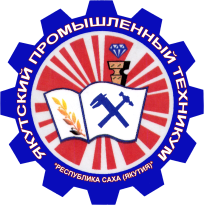 Министерство профессионального образования, подготовки и расстановки кадров Республики Саха(Якутия)Государственное автономное профессиональное  образовательное учреждение Республики Саха (Якутия)«Якутский промышленный техникум»УТВЕРЖДАЮЗаместитель директора по УР_________________ С.В.Иванова«_____» __________ 20 ___ г.РАССМОТРЕНОна заседании предметно-цикловойкомиссии огранщиков и ювелировПротокол № ___ от ________ 2016 г.Председатель ПЦК ________________ОДОБРЕНО И РЕКОМЕНДОВАНОМетодическим советом ГАПОУ РС(Я) ЯПТПротокол № ___ от ________ 2016 г.Председатель МС___________________Филиппов М.И.Вид учебной работыВид учебной работыКоличество часовАудиторные занятия. Содержание обученияПрофессии СПОПервобытное общество на территории Якутии 2Якутия в каменном веке. Эпоха палеометалловПроисхождение народа саха 2Гипотезы о происхождении народа сахаЮчкурыканы – наши тюрские предкиПрисоединение Якутии к Российской империи 2Народы Якутии в эпоху Тыгына. Колонизации ЯкутииГеографические открытия русских землепроходцевОбщая характеристика присоединения Якутии к РоссииЯкутия в составе Российской империи в XVIII веке2Якутский тойонат. Аграрные и ясачные реформыХристианизация Якутии. Распространение земледелияI и II Камчатские экспедиции Культура народов Якутии в XVIII в.Якутская область в I-й половине XIX века 2Государственное управление и хозяйство якутовСтепная дума – первый опыт якутского самоуправленияНа службе Отечеству. Декабристы в якутской ссылкеКлассная система землепользованияЯкутия во II-й половине XIX века  2Аграрные отношения и скотоводство. Ленские золотые приискиПолитические ссыльные в Якутии. К.Г. Неустроев (Урсик) – первый якутский революционер. Научное изучение ЯкутииКультура Якутии в XIX векеЯкутия в начале ХХ века4Социально-экономическое положение Якутии в начале XX века.«Романовка» - вооруженный протест якутских политссыльных.События революции 1905-1907 гг. в Якутии.  Ленский расстрел.Якутская интеллигенция.Инородческий съезд 1912 года. Участие якутян в первой мировой войне.Февральская революция 1917 г. в Якутске.Установление советской власти и гражданская война в Якутии (лето 1918 – осень 1922)2«Красный» переворот 1 июля 1918 г. Начало гражданской войны в Якутии. Контрпереворот противников советской властиСвержение колчаковской администрации. Восстановление власти Советов. Образование Якутской АССР. Новое обострение вооруженной борьбыОбновление на началах НЭПа(осень 1922 – 1928)2Переход к мирной жизни. Или снова война?НЭП и сельское хозяйствоПервые шаги в развитии промышленностиОбщественно-политическая обстановкаКультура и новая властьОт НЭПа к административно-командной системе2В русле ускоренной индустриализации. «Сплошная коллективизация». Под властью тоталитаризмаЖесткая политизация культурыУчастие народов. Якутии в Великой Отечественной войне 1941-1945 г.г.4Якутия в начале войны. На коренном переломе войныНа завершающем этапе войны. Доблестный труд в тылуЯкутия в условиях послевоенного развития советского общества и попытки его либерализации (1946– 1964)2Попытка реформ. Промышленность: новые горизонтыСельское хозяйство: проблемы и успехиОт сталинской диктатуры к номенклатурной власти. Культура в условиях идеологического давления и «оттепели»Якутия в условиях назревания кризиса советского общества (1965– 1984)2Якутия – горнорудный регион страны. От колхозного производства к совхозному. Социально-демографическая ситуация. Всевластие партийно-советской номенклатуры. В общем русле советской культурыЯкутия в годы «перестройки» и крушения советской политической системы (1985 – октябрь 1993)2Экономика: в поисках пути выхода из застояДемократизация общественно-политической жизниНовые тенденции в культуреЯкутия в условиях постсоветской политической системы(октябрь 1993 – 2003),2Республика Саха (Якутия) – субъект Российской ФедерацииЭкономические реформы: ход и проблемы. Социальная политикаКультура на пути возрождения и развития.Якутия в начале XXI века2Президент РС (Я) Штыров В.А. Политические реформы. Конституция РС (Я). Обеспечение гражданского согласия и единства общества. Государственные символы РС (Я). Экономика и социальная сфера республики. Президент РС (Я) Борисов Е.А.Зачет2Итого36 часов